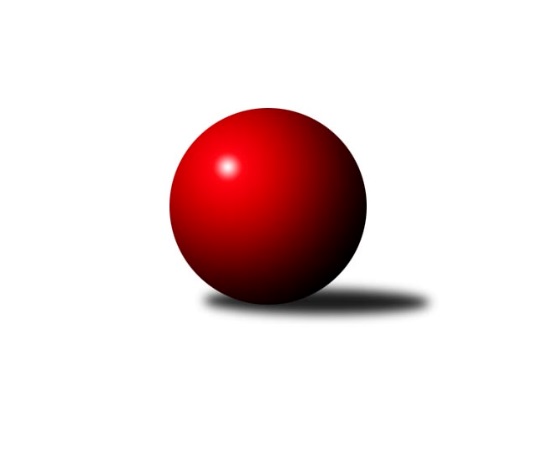 Č.9Ročník 2022/2023	23.5.2024 Meziokresní přebor ČB-ČK A 6-ti členné 2022/2023Statistika 9. kolaTabulka družstev:		družstvo	záp	výh	rem	proh	skore	sety	průměr	body	plné	dorážka	chyby	1.	TJ Sokol Soběnov B	9	8	1	0	55.5 : 16.5 	(72.5 : 35.5)	2497	17	1715	782	41	2.	TJ Loko Č. Budějovice C	9	5	2	2	44.0 : 28.0 	(68.0 : 40.0)	2415	12	1679	736	55	3.	Kuželky Borovany B	8	5	1	2	38.0 : 26.0 	(51.0 : 45.0)	2355	11	1667	688	54.1	4.	TJ Sokol Nové Hrady B	9	5	0	4	38.0 : 34.0 	(55.5 : 52.5)	2315	10	1657	658	63.2	5.	TJ Sokol Soběnov C	9	4	1	4	39.5 : 32.5 	(57.0 : 51.0)	2406	9	1674	732	48.2	6.	TJ Sokol Nové Hrady C	9	3	3	3	37.0 : 35.0 	(54.5 : 53.5)	2344	9	1662	682	58.9	7.	KK Český Krumlov	8	4	0	4	32.0 : 32.0 	(47.5 : 48.5)	2337	8	1624	713	52.5	8.	TJ Dynamo České Budějovice B	9	4	0	5	32.0 : 40.0 	(43.0 : 65.0)	2207	8	1578	629	70	9.	Kuželky Borovany C	9	4	0	5	29.5 : 42.5 	(49.0 : 59.0)	2274	8	1630	644	66.3	10.	TJ Spartak Trhové Sviny B	9	3	1	5	31.0 : 41.0 	(49.5 : 58.5)	2316	7	1623	693	60.7	11.	TJ Nová Ves C	9	3	0	6	28.5 : 43.5 	(49.0 : 59.0)	2268	6	1628	640	71.9	12.	Vltavan Loučovice B	9	0	1	8	19.0 : 53.0 	(39.5 : 68.5)	2278	1	1635	643	69.7Tabulka doma:		družstvo	záp	výh	rem	proh	skore	sety	průměr	body	maximum	minimum	1.	TJ Sokol Soběnov B	4	4	0	0	26.5 : 5.5 	(37.0 : 11.0)	2493	8	2565	2419	2.	TJ Sokol Nové Hrady C	4	3	1	0	23.0 : 9.0 	(29.0 : 19.0)	2456	7	2527	2421	3.	TJ Sokol Nové Hrady B	5	3	0	2	23.0 : 17.0 	(32.0 : 28.0)	2385	6	2417	2361	4.	TJ Dynamo České Budějovice B	5	3	0	2	22.0 : 18.0 	(28.5 : 31.5)	2201	6	2262	2120	5.	Kuželky Borovany C	5	3	0	2	20.0 : 20.0 	(31.0 : 29.0)	2302	6	2331	2243	6.	Kuželky Borovany B	4	2	1	1	19.0 : 13.0 	(25.5 : 22.5)	2339	5	2390	2295	7.	TJ Loko Č. Budějovice C	4	2	1	1	18.0 : 14.0 	(29.5 : 18.5)	2431	5	2473	2381	8.	TJ Sokol Soběnov C	5	2	1	2	22.0 : 18.0 	(33.0 : 27.0)	2372	5	2440	2296	9.	KK Český Krumlov	3	2	0	1	14.0 : 10.0 	(20.0 : 16.0)	2489	4	2529	2425	10.	TJ Spartak Trhové Sviny B	4	2	0	2	15.0 : 17.0 	(20.5 : 27.5)	2374	4	2423	2240	11.	TJ Nová Ves C	5	2	0	3	18.5 : 21.5 	(29.0 : 31.0)	2261	4	2285	2237	12.	Vltavan Loučovice B	5	0	1	4	12.0 : 28.0 	(22.5 : 37.5)	2351	1	2436	2264Tabulka venku:		družstvo	záp	výh	rem	proh	skore	sety	průměr	body	maximum	minimum	1.	TJ Sokol Soběnov B	5	4	1	0	29.0 : 11.0 	(35.5 : 24.5)	2498	9	2575	2362	2.	TJ Loko Č. Budějovice C	5	3	1	1	26.0 : 14.0 	(38.5 : 21.5)	2412	7	2571	2301	3.	Kuželky Borovany B	4	3	0	1	19.0 : 13.0 	(25.5 : 22.5)	2374	6	2433	2331	4.	TJ Sokol Soběnov C	4	2	0	2	17.5 : 14.5 	(24.0 : 24.0)	2403	4	2597	2291	5.	TJ Sokol Nové Hrady B	4	2	0	2	15.0 : 17.0 	(23.5 : 24.5)	2292	4	2496	2136	6.	KK Český Krumlov	5	2	0	3	18.0 : 22.0 	(27.5 : 32.5)	2299	4	2377	2216	7.	TJ Spartak Trhové Sviny B	5	1	1	3	16.0 : 24.0 	(29.0 : 31.0)	2304	3	2508	2098	8.	TJ Nová Ves C	4	1	0	3	10.0 : 22.0 	(20.0 : 28.0)	2270	2	2344	2209	9.	TJ Dynamo České Budějovice B	4	1	0	3	10.0 : 22.0 	(14.5 : 33.5)	2208	2	2303	2059	10.	Kuželky Borovany C	4	1	0	3	9.5 : 22.5 	(18.0 : 30.0)	2264	2	2389	2223	11.	TJ Sokol Nové Hrady C	5	0	2	3	14.0 : 26.0 	(25.5 : 34.5)	2321	2	2397	2249	12.	Vltavan Loučovice B	4	0	0	4	7.0 : 25.0 	(17.0 : 31.0)	2256	0	2389	2192Tabulka podzimní části:		družstvo	záp	výh	rem	proh	skore	sety	průměr	body	doma	venku	1.	TJ Sokol Soběnov B	9	8	1	0	55.5 : 16.5 	(72.5 : 35.5)	2497	17 	4 	0 	0 	4 	1 	0	2.	TJ Loko Č. Budějovice C	9	5	2	2	44.0 : 28.0 	(68.0 : 40.0)	2415	12 	2 	1 	1 	3 	1 	1	3.	Kuželky Borovany B	8	5	1	2	38.0 : 26.0 	(51.0 : 45.0)	2355	11 	2 	1 	1 	3 	0 	1	4.	TJ Sokol Nové Hrady B	9	5	0	4	38.0 : 34.0 	(55.5 : 52.5)	2315	10 	3 	0 	2 	2 	0 	2	5.	TJ Sokol Soběnov C	9	4	1	4	39.5 : 32.5 	(57.0 : 51.0)	2406	9 	2 	1 	2 	2 	0 	2	6.	TJ Sokol Nové Hrady C	9	3	3	3	37.0 : 35.0 	(54.5 : 53.5)	2344	9 	3 	1 	0 	0 	2 	3	7.	KK Český Krumlov	8	4	0	4	32.0 : 32.0 	(47.5 : 48.5)	2337	8 	2 	0 	1 	2 	0 	3	8.	TJ Dynamo České Budějovice B	9	4	0	5	32.0 : 40.0 	(43.0 : 65.0)	2207	8 	3 	0 	2 	1 	0 	3	9.	Kuželky Borovany C	9	4	0	5	29.5 : 42.5 	(49.0 : 59.0)	2274	8 	3 	0 	2 	1 	0 	3	10.	TJ Spartak Trhové Sviny B	9	3	1	5	31.0 : 41.0 	(49.5 : 58.5)	2316	7 	2 	0 	2 	1 	1 	3	11.	TJ Nová Ves C	9	3	0	6	28.5 : 43.5 	(49.0 : 59.0)	2268	6 	2 	0 	3 	1 	0 	3	12.	Vltavan Loučovice B	9	0	1	8	19.0 : 53.0 	(39.5 : 68.5)	2278	1 	0 	1 	4 	0 	0 	4Tabulka jarní části:		družstvo	záp	výh	rem	proh	skore	sety	průměr	body	doma	venku	1.	TJ Sokol Nové Hrady B	0	0	0	0	0.0 : 0.0 	(0.0 : 0.0)	0	0 	0 	0 	0 	0 	0 	0 	2.	TJ Dynamo České Budějovice B	0	0	0	0	0.0 : 0.0 	(0.0 : 0.0)	0	0 	0 	0 	0 	0 	0 	0 	3.	TJ Sokol Nové Hrady C	0	0	0	0	0.0 : 0.0 	(0.0 : 0.0)	0	0 	0 	0 	0 	0 	0 	0 	4.	Vltavan Loučovice B	0	0	0	0	0.0 : 0.0 	(0.0 : 0.0)	0	0 	0 	0 	0 	0 	0 	0 	5.	KK Český Krumlov	0	0	0	0	0.0 : 0.0 	(0.0 : 0.0)	0	0 	0 	0 	0 	0 	0 	0 	6.	TJ Spartak Trhové Sviny B	0	0	0	0	0.0 : 0.0 	(0.0 : 0.0)	0	0 	0 	0 	0 	0 	0 	0 	7.	Kuželky Borovany B	0	0	0	0	0.0 : 0.0 	(0.0 : 0.0)	0	0 	0 	0 	0 	0 	0 	0 	8.	TJ Nová Ves C	0	0	0	0	0.0 : 0.0 	(0.0 : 0.0)	0	0 	0 	0 	0 	0 	0 	0 	9.	TJ Sokol Soběnov B	0	0	0	0	0.0 : 0.0 	(0.0 : 0.0)	0	0 	0 	0 	0 	0 	0 	0 	10.	TJ Sokol Soběnov C	0	0	0	0	0.0 : 0.0 	(0.0 : 0.0)	0	0 	0 	0 	0 	0 	0 	0 	11.	Kuželky Borovany C	0	0	0	0	0.0 : 0.0 	(0.0 : 0.0)	0	0 	0 	0 	0 	0 	0 	0 	12.	TJ Loko Č. Budějovice C	0	0	0	0	0.0 : 0.0 	(0.0 : 0.0)	0	0 	0 	0 	0 	0 	0 	0 Zisk bodů pro družstvo:		jméno hráče	družstvo	body	zápasy	v %	dílčí body	sety	v %	1.	Martina Tomiová 	TJ Loko Č. Budějovice C 	9	/	9	(100%)	16.5	/	18	(92%)	2.	Markéta Šedivá 	TJ Sokol Soběnov B 	8	/	8	(100%)	15	/	16	(94%)	3.	Josef Šedivý 	TJ Sokol Soběnov B 	8	/	9	(89%)	15.5	/	18	(86%)	4.	Jaroslava Kulhanová 	TJ Sokol Soběnov C 	8	/	9	(89%)	14	/	18	(78%)	5.	Denisa Šimečková 	TJ Spartak Trhové Sviny B 	7	/	8	(88%)	12	/	16	(75%)	6.	Milena Šebestová 	TJ Sokol Nové Hrady B 	7	/	9	(78%)	15.5	/	18	(86%)	7.	Karel Vlášek 	TJ Loko Č. Budějovice C 	7	/	9	(78%)	12.5	/	18	(69%)	8.	Ludmila Čurdová 	TJ Sokol Soběnov C 	6.5	/	9	(72%)	13	/	18	(72%)	9.	Kateřina Dvořáková 	Kuželky Borovany C 	6.5	/	9	(72%)	9	/	18	(50%)	10.	Tomáš Polánský 	TJ Loko Č. Budějovice C 	6	/	7	(86%)	13	/	14	(93%)	11.	František Ferenčík 	KK Český Krumlov  	6	/	8	(75%)	9	/	16	(56%)	12.	Petr Hamerník 	TJ Sokol Nové Hrady C 	6	/	9	(67%)	11.5	/	18	(64%)	13.	Patrik Fink 	TJ Sokol Soběnov B 	5.5	/	7	(79%)	9	/	14	(64%)	14.	Milena Kümmelová 	TJ Dynamo České Budějovice B 	5	/	6	(83%)	7	/	12	(58%)	15.	Libor Tomášek 	TJ Sokol Nové Hrady B 	5	/	7	(71%)	10	/	14	(71%)	16.	Václava Tesařová 	TJ Nová Ves C 	5	/	8	(63%)	11.5	/	16	(72%)	17.	Čestmír Siebenbrunner 	Kuželky Borovany B 	5	/	8	(63%)	10	/	16	(63%)	18.	Josef Ferenčík 	TJ Sokol Soběnov B 	5	/	8	(63%)	10	/	16	(63%)	19.	Tomáš Kříha 	TJ Sokol Nové Hrady C 	5	/	8	(63%)	9.5	/	16	(59%)	20.	Vladimír Vlček 	TJ Nová Ves C 	5	/	8	(63%)	9	/	16	(56%)	21.	Daniel Krejčí 	Kuželky Borovany B 	5	/	8	(63%)	8	/	16	(50%)	22.	Jan Jackov 	TJ Nová Ves C 	5	/	8	(63%)	8	/	16	(50%)	23.	Pavel Čurda 	TJ Sokol Soběnov B 	5	/	9	(56%)	13	/	18	(72%)	24.	Martina Koubová 	Kuželky Borovany C 	5	/	9	(56%)	12	/	18	(67%)	25.	Tomáš Švepeš 	TJ Spartak Trhové Sviny B 	5	/	9	(56%)	11	/	18	(61%)	26.	David Šebestík 	TJ Dynamo České Budějovice B 	5	/	9	(56%)	8.5	/	18	(47%)	27.	Milan Šedivý ml.	TJ Sokol Soběnov B 	5	/	9	(56%)	8	/	18	(44%)	28.	Josef Fojta 	TJ Nová Ves C 	4.5	/	8	(56%)	7.5	/	16	(47%)	29.	Kristýna Nováková 	TJ Dynamo České Budějovice B 	4	/	4	(100%)	7	/	8	(88%)	30.	Vojtěch Frdlík 	Kuželky Borovany B 	4	/	5	(80%)	8	/	10	(80%)	31.	Romana Kříhová 	TJ Sokol Nové Hrady C 	4	/	6	(67%)	8.5	/	12	(71%)	32.	Lucie Mušková 	TJ Sokol Soběnov C 	4	/	6	(67%)	8	/	12	(67%)	33.	Lukáš Prokeš 	TJ Sokol Nové Hrady C 	4	/	6	(67%)	7.5	/	12	(63%)	34.	Jakub Matulík 	Vltavan Loučovice B 	4	/	6	(67%)	7.5	/	12	(63%)	35.	Tomáš Balko 	TJ Sokol Nové Hrady C 	4	/	6	(67%)	7.5	/	12	(63%)	36.	Jiří Tröstl 	Kuželky Borovany B 	4	/	7	(57%)	8	/	14	(57%)	37.	Jindřich Soukup 	Kuželky Borovany B 	4	/	8	(50%)	9	/	16	(56%)	38.	Jakub Zadák 	KK Český Krumlov  	4	/	8	(50%)	8	/	16	(50%)	39.	Tomáš Tichý ml.	KK Český Krumlov  	4	/	8	(50%)	7.5	/	16	(47%)	40.	Lucie Klojdová 	TJ Loko Č. Budějovice C 	4	/	8	(50%)	7	/	16	(44%)	41.	Marek Rojdl 	TJ Spartak Trhové Sviny B 	4	/	9	(44%)	10.5	/	18	(58%)	42.	Jan Kouba 	Kuželky Borovany C 	4	/	9	(44%)	9	/	18	(50%)	43.	Petra Šebestíková 	TJ Dynamo České Budějovice B 	4	/	9	(44%)	5.5	/	18	(31%)	44.	Jan Kouba 	KK Český Krumlov  	3	/	4	(75%)	6	/	8	(75%)	45.	Bohuslav Švepeš 	TJ Spartak Trhové Sviny B 	3	/	4	(75%)	3	/	8	(38%)	46.	Vladimír Šereš 	Vltavan Loučovice B 	3	/	5	(60%)	4	/	10	(40%)	47.	Jan Kobliha 	Kuželky Borovany C 	3	/	6	(50%)	9	/	12	(75%)	48.	Jan Silmbrod 	TJ Sokol Nové Hrady B 	3	/	6	(50%)	4.5	/	12	(38%)	49.	Filip Rojdl 	TJ Spartak Trhové Sviny B 	3	/	6	(50%)	4	/	12	(33%)	50.	Jan Sztrapek 	Vltavan Loučovice B 	3	/	7	(43%)	7	/	14	(50%)	51.	Dominik Smoleň 	TJ Sokol Soběnov C 	3	/	7	(43%)	6	/	14	(43%)	52.	Jiřina Krtková 	TJ Sokol Soběnov C 	3	/	7	(43%)	5	/	14	(36%)	53.	Olga Čutková 	TJ Sokol Soběnov C 	3	/	7	(43%)	5	/	14	(36%)	54.	Karel Kříha 	TJ Sokol Nové Hrady B 	3	/	8	(38%)	4	/	16	(25%)	55.	Pavel Fritz 	TJ Sokol Nové Hrady B 	2	/	2	(100%)	4	/	4	(100%)	56.	Jiří Bláha 	TJ Loko Č. Budějovice C 	2	/	2	(100%)	4	/	4	(100%)	57.	Josef Malík 	Kuželky Borovany B 	2	/	2	(100%)	3	/	4	(75%)	58.	Tomáš Tichý 	KK Český Krumlov  	2	/	2	(100%)	3	/	4	(75%)	59.	Stanislava Betuštiaková 	TJ Sokol Nové Hrady B 	2	/	3	(67%)	5	/	6	(83%)	60.	Václav Silmbrod 	TJ Sokol Nové Hrady C 	2	/	3	(67%)	4	/	6	(67%)	61.	Radim Růžička 	TJ Loko Č. Budějovice C 	2	/	3	(67%)	3	/	6	(50%)	62.	Tereza Kříhová 	TJ Sokol Nové Hrady C 	2	/	3	(67%)	3	/	6	(50%)	63.	Stanislava Mlezivová 	TJ Dynamo České Budějovice B 	2	/	3	(67%)	2	/	6	(33%)	64.	Alena Čampulová 	TJ Loko Č. Budějovice C 	2	/	4	(50%)	5	/	8	(63%)	65.	Lenka Vajdová 	TJ Sokol Nové Hrady B 	2	/	4	(50%)	4	/	8	(50%)	66.	Jaroslav Štich 	Vltavan Loučovice B 	2	/	4	(50%)	4	/	8	(50%)	67.	Jiří Květoň 	TJ Dynamo České Budějovice B 	2	/	4	(50%)	3	/	8	(38%)	68.	Natálie Zahálková 	Kuželky Borovany B 	2	/	5	(40%)	3	/	10	(30%)	69.	Radim Štubner 	Vltavan Loučovice B 	2	/	6	(33%)	7	/	12	(58%)	70.	Ludvík Sojka 	Vltavan Loučovice B 	2	/	6	(33%)	4.5	/	12	(38%)	71.	Tomáš Vařil 	KK Český Krumlov  	2	/	7	(29%)	6	/	14	(43%)	72.	Adéla Sýkorová 	TJ Loko Č. Budějovice C 	2	/	7	(29%)	6	/	14	(43%)	73.	Jitka Grznáriková 	TJ Sokol Soběnov C 	2	/	7	(29%)	5	/	14	(36%)	74.	Stanislav Bednařík 	TJ Dynamo České Budějovice B 	2	/	8	(25%)	8	/	16	(50%)	75.	Miloš Draxler 	TJ Nová Ves C 	2	/	8	(25%)	6	/	16	(38%)	76.	Šárka Moravcová 	KK Český Krumlov  	1	/	1	(100%)	1	/	2	(50%)	77.	Josef Svoboda 	TJ Spartak Trhové Sviny B 	1	/	2	(50%)	2	/	4	(50%)	78.	Michal Silmbrod 	TJ Sokol Nové Hrady B 	1	/	3	(33%)	3	/	6	(50%)	79.	Jakub Sysel 	TJ Sokol Soběnov B 	1	/	3	(33%)	2	/	6	(33%)	80.	Jakub Musil 	Vltavan Loučovice B 	1	/	3	(33%)	2	/	6	(33%)	81.	Ladislav Růžička 	TJ Sokol Nové Hrady B 	1	/	3	(33%)	2	/	6	(33%)	82.	Václav Tröstl 	Kuželky Borovany C 	1	/	3	(33%)	1	/	6	(17%)	83.	Jiří Čermák 	KK Český Krumlov  	1	/	4	(25%)	3	/	8	(38%)	84.	Nela Koptová 	TJ Spartak Trhové Sviny B 	1	/	4	(25%)	3	/	8	(38%)	85.	Libor Dušek 	Vltavan Loučovice B 	1	/	4	(25%)	1	/	8	(13%)	86.	Blanka Cáplová 	TJ Sokol Nové Hrady B 	1	/	4	(25%)	1	/	8	(13%)	87.	Petr Bícha 	Kuželky Borovany C 	1	/	5	(20%)	4.5	/	10	(45%)	88.	Miloš Moravec 	KK Český Krumlov  	1	/	5	(20%)	4	/	10	(40%)	89.	Eliška Brychtová 	TJ Sokol Nové Hrady B 	1	/	5	(20%)	2.5	/	10	(25%)	90.	Michal Kanděra 	TJ Sokol Nové Hrady C 	1	/	6	(17%)	2	/	12	(17%)	91.	Věra Jeseničová 	TJ Nová Ves C 	1	/	7	(14%)	5	/	14	(36%)	92.	Miroslav Bicera 	Kuželky Borovany C 	1	/	7	(14%)	3	/	14	(21%)	93.	Luděk Troup 	TJ Spartak Trhové Sviny B 	1	/	9	(11%)	3	/	18	(17%)	94.	Martin Kouba 	KK Český Krumlov  	0	/	1	(0%)	0	/	2	(0%)	95.	Josef Sysel 	TJ Sokol Soběnov B 	0	/	1	(0%)	0	/	2	(0%)	96.	Alice Loulová 	TJ Sokol Soběnov C 	0	/	2	(0%)	1	/	4	(25%)	97.	Radoslav Hauk 	TJ Loko Č. Budějovice C 	0	/	2	(0%)	0	/	4	(0%)	98.	Milan Míka 	Kuželky Borovany B 	0	/	2	(0%)	0	/	4	(0%)	99.	Jiří Janoch 	Kuželky Borovany B 	0	/	3	(0%)	2	/	6	(33%)	100.	Vlastimil Kříha 	TJ Spartak Trhové Sviny B 	0	/	3	(0%)	1	/	6	(17%)	101.	Pavel Kříha 	TJ Sokol Nové Hrady C 	0	/	3	(0%)	0	/	6	(0%)	102.	Antonín Gažák 	TJ Sokol Nové Hrady C 	0	/	4	(0%)	1	/	8	(13%)	103.	Jaroslav Štich 	Vltavan Loučovice B 	0	/	4	(0%)	0.5	/	8	(6%)	104.	Rostislav Solkan 	TJ Dynamo České Budějovice B 	0	/	5	(0%)	1	/	10	(10%)	105.	František Anderle 	Vltavan Loučovice B 	0	/	5	(0%)	1	/	10	(10%)	106.	Vladimíra Bicerová 	Kuželky Borovany C 	0	/	6	(0%)	1.5	/	12	(13%)	107.	Tomáš Vašek 	TJ Dynamo České Budějovice B 	0	/	6	(0%)	1	/	12	(8%)	108.	Roman Bartoš 	TJ Nová Ves C 	0	/	7	(0%)	2	/	14	(14%)Průměry na kuželnách:		kuželna	průměr	plné	dorážka	chyby	výkon na hráče	1.	Vltavan Loučovice, 1-4	2423	1710	713	59.7	(404.0)	2.	TJ Lokomotiva České Budějovice, 1-4	2417	1707	710	57.9	(402.9)	3.	Nové Hrady, 1-4	2394	1679	714	55.7	(399.0)	4.	Trhové Sviny, 1-2	2385	1679	706	52.9	(397.6)	5.	Soběnov, 1-2	2355	1643	712	50.6	(392.5)	6.	Borovany, 1-2	2307	1640	667	63.1	(384.5)	7.	Nová Ves u Č.B., 1-2	2269	1615	653	70.3	(378.2)	8.	Dynamo Č. Budějovice, 1-4	2198	1566	632	69.5	(366.4)Nejlepší výkony na kuželnách:Vltavan Loučovice, 1-4TJ Sokol Soběnov B	2575	3. kolo	František Ferenčík 	KK Český Krumlov 	478	2. koloTJ Loko Č. Budějovice C	2571	8. kolo	Josef Šedivý 	TJ Sokol Soběnov B	468	3. koloKK Český Krumlov 	2529	2. kolo	Tomáš Polánský 	TJ Loko Č. Budějovice C	466	8. koloKK Český Krumlov 	2513	4. kolo	Milena Šebestová 	TJ Sokol Nové Hrady B	464	7. koloTJ Spartak Trhové Sviny B	2508	9. kolo	František Ferenčík 	KK Český Krumlov 	456	4. koloTJ Sokol Nové Hrady B	2496	7. kolo	Jiří Bláha 	TJ Loko Č. Budějovice C	456	8. koloKK Český Krumlov 	2481	6. kolo	Marek Rojdl 	TJ Spartak Trhové Sviny B	453	9. koloVltavan Loučovice B	2436	9. kolo	Jakub Zadák 	KK Český Krumlov 	449	4. koloKK Český Krumlov 	2425	8. kolo	Jakub Zadák 	KK Český Krumlov 	448	2. koloKuželky Borovany B	2404	6. kolo	Tomáš Tichý 	KK Český Krumlov 	447	6. koloTJ Lokomotiva České Budějovice, 1-4TJ Sokol Soběnov B	2520	7. kolo	Josef Šedivý 	TJ Sokol Soběnov B	471	7. koloTJ Loko Č. Budějovice C	2473	7. kolo	Vojtěch Frdlík 	Kuželky Borovany B	465	4. koloTJ Loko Č. Budějovice C	2439	2. kolo	Martina Tomiová 	TJ Loko Č. Budějovice C	456	7. koloTJ Loko Č. Budějovice C	2430	9. kolo	Tomáš Polánský 	TJ Loko Č. Budějovice C	455	9. koloKuželky Borovany B	2395	4. kolo	Markéta Šedivá 	TJ Sokol Soběnov B	450	7. koloVltavan Loučovice B	2389	2. kolo	Karel Vlášek 	TJ Loko Č. Budějovice C	438	2. koloTJ Loko Č. Budějovice C	2381	4. kolo	Karel Vlášek 	TJ Loko Č. Budějovice C	438	4. koloTJ Nová Ves C	2312	9. kolo	Jakub Matulík 	Vltavan Loučovice B	437	2. kolo		. kolo	Tomáš Polánský 	TJ Loko Č. Budějovice C	428	7. kolo		. kolo	Karel Vlášek 	TJ Loko Č. Budějovice C	427	9. koloNové Hrady, 1-4TJ Sokol Soběnov C	2597	6. kolo	Markéta Šedivá 	TJ Sokol Soběnov B	472	1. koloTJ Sokol Soběnov B	2531	1. kolo	Tereza Kříhová 	TJ Sokol Nové Hrady C	471	2. koloTJ Sokol Nové Hrady C	2527	2. kolo	Martina Tomiová 	TJ Loko Č. Budějovice C	452	5. koloTJ Sokol Nové Hrady C	2447	7. kolo	Tomáš Kříha 	TJ Sokol Nové Hrady C	449	7. koloTJ Sokol Nové Hrady C	2428	9. kolo	Lukáš Prokeš 	TJ Sokol Nové Hrady C	449	5. koloTJ Sokol Nové Hrady C	2421	5. kolo	Jiřina Krtková 	TJ Sokol Soběnov C	447	6. koloTJ Sokol Nové Hrady B	2417	1. kolo	Jan Kobliha 	Kuželky Borovany C	447	2. koloTJ Sokol Nové Hrady B	2400	5. kolo	Milan Šedivý ml.	TJ Sokol Soběnov B	446	1. koloTJ Loko Č. Budějovice C	2398	5. kolo	Josef Šedivý 	TJ Sokol Soběnov B	444	1. koloKuželky Borovany C	2389	2. kolo	Tomáš Balko 	TJ Sokol Nové Hrady C	442	5. koloTrhové Sviny, 1-2TJ Sokol Soběnov B	2501	8. kolo	Denisa Šimečková 	TJ Spartak Trhové Sviny B	467	8. koloTJ Spartak Trhové Sviny B	2423	4. kolo	Denisa Šimečková 	TJ Spartak Trhové Sviny B	460	4. koloTJ Spartak Trhové Sviny B	2420	2. kolo	Denisa Šimečková 	TJ Spartak Trhové Sviny B	452	2. koloTJ Spartak Trhové Sviny B	2414	8. kolo	Josef Svoboda 	TJ Spartak Trhové Sviny B	441	4. koloTJ Loko Č. Budějovice C	2395	6. kolo	Vojtěch Frdlík 	Kuželky Borovany B	439	2. koloTJ Sokol Nové Hrady C	2357	4. kolo	Pavel Čurda 	TJ Sokol Soběnov B	439	8. koloKuželky Borovany B	2337	2. kolo	Josef Ferenčík 	TJ Sokol Soběnov B	436	8. koloTJ Spartak Trhové Sviny B	2240	6. kolo	Milan Šedivý ml.	TJ Sokol Soběnov B	430	8. kolo		. kolo	Martina Tomiová 	TJ Loko Č. Budějovice C	429	6. kolo		. kolo	Petr Hamerník 	TJ Sokol Nové Hrady C	422	4. koloSoběnov, 1-2TJ Sokol Soběnov B	2565	2. kolo	Josef Šedivý 	TJ Sokol Soběnov B	487	9. koloTJ Sokol Soběnov B	2521	6. kolo	Pavel Čurda 	TJ Sokol Soběnov B	456	2. koloTJ Sokol Soběnov B	2468	9. kolo	Denisa Šimečková 	TJ Spartak Trhové Sviny B	451	7. koloTJ Sokol Soběnov C	2440	5. kolo	Lucie Mušková 	TJ Sokol Soběnov C	445	3. koloTJ Sokol Soběnov C	2421	8. kolo	Lucie Mušková 	TJ Sokol Soběnov C	441	7. koloTJ Sokol Soběnov B	2419	4. kolo	Josef Šedivý 	TJ Sokol Soběnov B	438	2. koloTJ Sokol Soběnov C	2394	7. kolo	Markéta Šedivá 	TJ Sokol Soběnov B	436	2. koloTJ Loko Č. Budějovice C	2394	1. kolo	Josef Ferenčík 	TJ Sokol Soběnov B	435	2. koloKK Český Krumlov 	2367	3. kolo	Milan Šedivý ml.	TJ Sokol Soběnov B	434	6. koloTJ Spartak Trhové Sviny B	2362	7. kolo	Patrik Fink 	TJ Sokol Soběnov B	434	6. koloBorovany, 1-2Kuželky Borovany B	2433	1. kolo	Milena Šebestová 	TJ Sokol Nové Hrady B	458	9. koloKuželky Borovany B	2390	7. kolo	Jiří Tröstl 	Kuželky Borovany B	442	7. koloTJ Sokol Soběnov B	2362	5. kolo	Čestmír Siebenbrunner 	Kuželky Borovany B	434	1. koloKuželky Borovany B	2348	9. kolo	Tomáš Balko 	TJ Sokol Nové Hrady C	434	3. koloKuželky Borovany C	2331	9. kolo	Josef Ferenčík 	TJ Sokol Soběnov B	425	5. koloKuželky Borovany B	2323	5. kolo	Jindřich Soukup 	Kuželky Borovany B	421	7. koloKuželky Borovany C	2317	7. kolo	Vojtěch Frdlík 	Kuželky Borovany B	421	1. koloKuželky Borovany C	2315	1. kolo	Čestmír Siebenbrunner 	Kuželky Borovany B	420	7. koloKuželky Borovany C	2303	3. kolo	Daniel Krejčí 	Kuželky Borovany B	419	5. koloTJ Sokol Nové Hrady B	2301	9. kolo	Jan Kouba 	KK Český Krumlov 	418	5. koloNová Ves u Č.B., 1-2TJ Sokol Soběnov C	2369	4. kolo	Jan Kouba 	Kuželky Borovany C	434	6. koloTJ Nová Ves C	2285	8. kolo	Vladimír Vlček 	TJ Nová Ves C	426	8. koloTJ Nová Ves C	2275	1. kolo	Miloš Draxler 	TJ Nová Ves C	425	1. koloTJ Dynamo České Budějovice B	2270	2. kolo	Tomáš Kříha 	TJ Sokol Nové Hrady C	424	8. koloKuželky Borovany C	2264	6. kolo	Vladimír Vlček 	TJ Nová Ves C	422	1. koloTJ Nová Ves C	2262	6. kolo	Vladimír Vlček 	TJ Nová Ves C	421	2. koloTJ Sokol Nové Hrady C	2249	8. kolo	Olga Čutková 	TJ Sokol Soběnov C	416	4. koloTJ Nová Ves C	2248	2. kolo	Jan Jackov 	TJ Nová Ves C	413	6. koloTJ Nová Ves C	2237	4. kolo	Jan Kobliha 	Kuželky Borovany C	412	6. koloTJ Spartak Trhové Sviny B	2235	1. kolo	Jan Jackov 	TJ Nová Ves C	410	8. koloDynamo Č. Budějovice, 1-4Kuželky Borovany B	2331	8. kolo	Daniel Krejčí 	Kuželky Borovany B	424	8. koloTJ Dynamo České Budějovice B	2262	1. kolo	Tomáš Švepeš 	TJ Spartak Trhové Sviny B	420	3. koloTJ Dynamo České Budějovice B	2250	6. kolo	František Ferenčík 	KK Český Krumlov 	414	1. koloTJ Dynamo České Budějovice B	2227	8. kolo	Milena Kümmelová 	TJ Dynamo České Budějovice B	410	8. koloKK Český Krumlov 	2216	1. kolo	Kristýna Nováková 	TJ Dynamo České Budějovice B	405	1. koloVltavan Loučovice B	2198	6. kolo	Čestmír Siebenbrunner 	Kuželky Borovany B	404	8. koloTJ Dynamo České Budějovice B	2147	3. kolo	Jiří Květoň 	TJ Dynamo České Budějovice B	398	8. koloTJ Sokol Nové Hrady B	2136	4. kolo	Milena Kümmelová 	TJ Dynamo České Budějovice B	397	4. koloTJ Dynamo České Budějovice B	2120	4. kolo	Jindřich Soukup 	Kuželky Borovany B	396	8. koloTJ Spartak Trhové Sviny B	2098	3. kolo	Stanislav Bednařík 	TJ Dynamo České Budějovice B	396	6. koloČetnost výsledků:	7.0 : 1.0	8x	6.5 : 1.5	1x	6.0 : 2.0	15x	5.0 : 3.0	5x	4.0 : 4.0	5x	3.5 : 4.5	1x	3.0 : 5.0	6x	2.0 : 6.0	7x	1.0 : 7.0	6x